Panduan Penulisan Jurnal Acta (Times New Roman, 14) Tidak Lebih dari 14 Kata (Bahasa Indonesia)
Acta Journal Writing Guide (Times New Roman, 14) No More Than 12 Words (in English)Pendahuluan Tujuan Akhir Anda adalah untuk membuat Jurnal yang sesuai dengan aturan baku Jurnal Acta Pharmaciae Indonesia. (Times New Roman, 12).Makalah dipersiapkan dalam bentuk softcopy dengan format ukuran kertas A4. Batas tepi: atas = 3 cm, bawah = 2,6 cm, sisi kiri = 3,6 cm, Sisi kanan =2,2cm. Lebar kolom pada A4 adalah 8,6 cm. Jarak antara dua kolom adalah 0,8 cm. Ukuran paragraf menjorok adalah 0,5 cm.Bagian pendahuluan berisi latar belakang, konteks penelitian, hasil kajian pustaka, dan tujuan penelitian. Seluruh bagian pendahuluan dipaparkan secara terintegrasi dalam bentuk paragraf- paragraf, dengan panjang 15-20% dari total panjang artikel.Tiap kolom diatur rata kiri-kanan. Gunakan tabel dan gambar dengan penyesuaian terhadap panjang lebar kolom. Pada halaman terakhir makalah Anda, atur panjang lebarnya agar sama besar. Gunakan tanda hubung otomatis dan pemeriksa ejaan (bila tersedia). Bahan dan Metode Bagian metode berisi paparan dalam bentuk paragraf tentang bahan, subjek uji, rancangan penelitian, sumber data, teknik pengumpulan data, dan analisis data yang dilakukan peneliti, dengan panjang 10- 15% dari total panjang artikel.Hasil dan PembahasanBagian hasil penelitian berisi paparan hasil analisis yang berkaitan dengan pertanyaan penelitian. Setiap hasil penelitian harus dibahas. Pembahasan berisi pemaknaan hasil dan pembandingan dengan teori dan/atau hasil penelitian sejenis. Panjang paparan hasil dan pembahasan 40-60% dari panjang artikel.Simpulan Bagian simpulan berisi temuan penelitian yang berupa jawaban atas pertanyaan penelitian atau berupa intisari hasil pembahasan. Simpulan disajikan dalam bentuk paragraf.Daftar PustakaDaftar pustaka hanya memuat sumber-sumber yang dirujuk dan semua sumber yang dirujuk harus tercantum dalam daftar pustaka. Sumber rujukan minimal 80% berupa pustaka terbitan 10 tahun terakhir. Rujukan yang digunakan adalah sumber-sumber primer (minimal 60%) berupa artikel-artikel penelitian dalam jurnal atau laporan penelitian (termasuk skripsi, tesis, disertasi).Perujukan dan pengutipan menggunakan teknik rujukan berkurung (nama akhir, tahun). Contoh: (Davis, 2003).Daftar rujukan disusun dengan tata cara seperti contoh berikut ini dan diurutkan secara alfabetis.Jurnal/majalah ilmiahNama penulis, tahun terbit, judul makalah, nama jurnal/majalah ilmiah dengan singkatan resminya (dicetak miring), jilid atau volume (dicetak tebal), nomor penerbitan dan nomor halaman yang diacu.Contoh :Bansal, T., Jaggi, M., Khar, R.K., and Talegaonkar, S., 2009, Emerging Significance of Flavonoids as P-Glycoprotein Inhibitors in Cancer Chemotherapy, J Pharm Pharmaceut Sci., 12(1):46 – 78.BukuNama penulis (nama belakang, diikuti singkatan nama depan, jika ada), tahun terbit, judul buku dicetak miring, jilid, terbitan ke, nomor halaman yang diacu (kecuali kalau seluruh buku), nama penerbit, dan kotanya.Contoh:Buku yang dikarang oleh satu orangSkoog, D.A., 1985, Principles of Instrumental Analysis, 3rd Ed., Sounders College Publishing, New York, 183-186.Buku yang dikarang oleh lebih dari satu orang Purcell, W.P., Bass, G.E., and Clayton, J.M., 1967, Strategy of Drug Design: A Guide to Biological Activity, John Wiley and Sons, New York, 89-94.Buku yang disunting oleh satu orang Parkinson,A.,1996, Biotransformation of Xenobiotics, in Klaassen C.D (ed.) Casarett and Doull’s Toxicology. The Basics Science of Poisons, 6th ed., Mc Graw Hill, USA.Buku yang disunting lebih dari satu orangLawrence, J.F., 1981, Confirmatory Tests, in Das, K.G., Morgan, J.J (Eds.), Pesticide Analysis, Marcel Dekker Inc., New York, 425-426.Buku risalah/prosidingSoegihardjo, C.J., 1987, Mencari Kondisi Terbaik untuk Pertumbuhan Kalus pada Kultur Jaringan Costus Speciosus Smith., dalam Risalah Seminar Nasional Metabolit Sekunder, 1987, PAU Bioteknologi UGM, Yogyakarta, 202-209.AnonimSumber pustaka yang tidak jelas atau tidak disebutkan pengarangnnya ditulis anonim dan mengikuti ketentuan seperti penulisan daftar pustaka butir buku.Contoh :Anonim, 1979, Farmakope Indonesia, Edisi III, Departemen Kesehatan Republik Indonesia, Jakarta, 49-57, 98-103, 1110-1112TerjemahanGottschalk, L., 1975, Mengerti Sejarah, diterjemahkan oleh Nugroho Notosusanto, Edisi Pertama, UI Press, Jakarta, 152-158.Skripsi, Tesis, DisertasiYuningsih, Y., 2003, Uji Hepatoprotektif Infusa Daun Teh (Camellia sinensis (L.).O.K.) pada Tikus Jantan Terangsang Parasetamol, Skripsi, Fakultas Farmasi, Universitas Sanata Dharma, Yogyakarta. Tidak Dipublikasikan.LaporanWahyono, Wahyuono, S., dan Hakim, L., 2006, Pengembangan Akar Tanaman Senggugu (Clerodendrum serratum L. Moon) Sebagai Obat Tradisional Untuk Sesak Nafas, Laporan Hasil Penelitian, BPOM RI-Fakultas Farmasi Universitas Gadjah Mada, Yogyakarta.Sumber tidak tertulisPurnomo, A., Wawancara atau komunikasi pribadi dengan penulis, 10 Mei 2012.InternetGusyana,  D.,  2008,  Milk  thistle  (Silybum  marianum)  Tanaman  Kesehatan  Obat Kanker, http://www.ubb.ac.id, diakses 1 Juli 2012. Karangan dalam surat kabar/majalah popularMartono, S., 1996, Penentuan kadar kurkumin secara kromatografi lapis tipis-densitometri, dalam Buletin ISFI Yogyakarta, II, 4, Yogyakarta.GAMBAR DAN TABELGAMBAR. Nomor dan judul gambar ditulis dalam font 10 Times New Roman di bawah gambar. Berikan standar deviasi untuk setiap nilai rata-rata, penulis bisa mengunakan program Ms Excell atau program yang lain. Untuk gambar berupa foto, bisa diberikan skala pengukuran jika diperlukan.Contoh :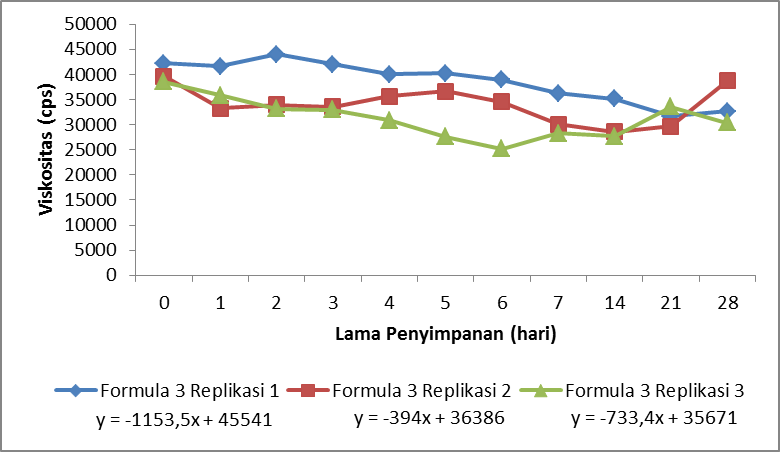 Gambar 1 Hubungan Lama Penyimpanan dengan Viskositas Sediaan Krim Ekstrak Etanolik Daun Alpukat Formula 3Gambar 2 Grafik uji daya sebar sediaan krim ekstrak etanol kelopak bunga RosellaTABEL. Berikan standar deviasi untuk setiap nilai rata-rata. Judul tabel harus singkat, diletakkan di atas tabel. Nomor dan judul tabel di tulis dalam font 10 Times New Roman. Material penjelasan, catatan tentang pengukuran, dan informasi umum lainnya yang berlaku untuk seluruh tabel harus dimasukkan sebagai catatan kaki.Contoh:Tabel 1 Formula Sediaan KrimSumber: Rowe et al. (2009) dan Sharon et al. (2013)Ket: perbandingan Tween 80 dan Span 80 pada formula 1 (75%:25%), formula 2 (85%:15%) dan formula 3 (95%:5%).ABSTRAKFirst Author, Next Author,Last Author (Tanpa Gelar, Times New Roman, 11)Jurusan Farmasi, Universitas Jenderal Soedirman (Times New Roman, 10). Purwokerto (Times New Roman, 10)Alamat email (Times New Roman, 10)Kata kunci: Krim, antioxidant,   Hibiscus sabdariffa L. Jumlah kata kunci 3-5 kata (Times New Roman,10)Abstrak minimal berisi tujuan, metode, hasil penelitian, dan simpulan. Panjang masing-masing abstrak 75-100 kata. Semua informasi tentang persyaratan dan format ada dalam template ini. Bacalah secara teliti dan mohon diperhatikan jangan mengubah format. Naskah yang tidak sesuai format dapat ditolak untuk dipublikasikan. Agar sama dengan format ini, Anda kami sarankan untuk melakukan copy bagain per bagian dari makalah yang sudah anda siapkan dan menempelkan/paste pada bagian template yang sesuai Maksimum halaman untuk setiap makalah adalah satu. (Times New Roman, 10)Keywords: Cream, Antioxidant, Hibicus sabdariffa L (Times New Roman, 10)Abstract includes goals, methodes,results, and conclusions. All information about the formatting requirements is contained in this document. Please review it carefully. You may use the document as a template and copy/paste your paper content here – this is probably the easiest option. Several styles have been included in this template to facilitate formatting – you may find it easier to use them instead of formatting each segment differently.  Note that it is important to adhere to the requirements exactly, as this will form the camera-ready version that will be used to produce the Proceedings. The limitations on the length of the document are as follows. The abstract should not exceed 100 word,  the overall page counts given next. The number of page of each paper is one’s (1) pages (Times New Roman, 10)Komposisi Krim Formula (gram)Formula (gram)Formula (gram)Komposisi Krim F1F2F3Ekstrak daun alpukat0,020,020,02Asam stearat121212Tween 804,034,575,11Span 801,260,760,25Setil alkohol444Gliserin18,7418,7418,74TEA0,090,090,09Metil paraben0,200,200,20Propil paraben 0,020,020,02Oleum rosae (gtt)q.sq.sq.sAkuades ad100100100